АДМИНИСТРАЦИЯ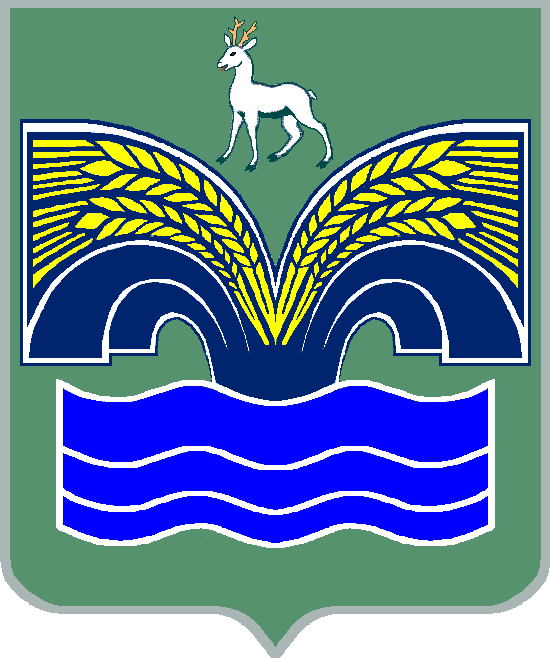  СЕЛЬСКОГО ПОСЕЛЕНИЯ НОВЫЙ БУЯНМУНИЦИПАЛЬНОГО РАЙОНА КРАСНОЯРСКИЙСАМАРСКОЙ ОБЛАСТИПРОЕКТ ПОСТАНОВЛЕНИЕот ___________ 2022 года № ___О внесении изменений в муниципальную Программу  «Формирование комфортной городской среды сельского поселения Новый Буян муниципального района Красноярский Самарской области на 2023-2024 годы» В соответствии с постановлением Правительства Российской Федерации от 30.12.2017 № 1710 «Об утверждении государственной программы Российской Федерации «Обеспечение доступным и комфортным жильем и коммунальными услугами граждан Российской Федерации», постановлением Правительства Самарской области от 01.11.2017 № 688 «Об утверждении государственной программы Самарской области «Формирование комфортной городской среды на 2018 - 2024 годы», приказом Минстроя России от 18.03.2019 № 162/пр «Об утверждении методических рекомендаций по подготовке государственных программ субъектов Российской Федерации и муниципальных программ формирования современной городской среды в рамках реализации федерального проекта «Формирование комфортной городской среды» администрация сельского поселения Новый Буян муниципального района Красноярский Самарской области ПОСТАНОВЛЯЕТ:1. Внести в муниципальную программу «Формирование комфортной городской среды сельского поселения Новый Буян муниципального района Красноярский Самарской области на 2023-2024 годы» утвержденную постановлением Администрации сельского поселения Новый Буян муниципального района Красноярский Самарской области от 22.08.2022 года № 68, следующие изменения:1) в паспорте муниципальной Программы: раздел «Объемы и источники финансирования Программы»: «общий объем финансирования муниципальной программы составляет – 3 905 тыс. руб., из них:на 2023 год – 3 905 тыс. руб. в том числе за счет средств, поступающих из федерального и областного бюджетов – 3 710 тыс. руб., бюджета поселения- 195 тыс. руб.; на 2024 год – 0 тыс. руб.».2) в п. 5 «Обоснование ресурсного обеспечения муниципальной программы: »2. Контроль за выполнением настоящего постановления оставляю за собой.3. Опубликовать настоящее постановление в газетах «Красноярский вестник», а также разместить на официальном сайте администрации сельского поселения Новый Буян муниципального района Красноярский Самарской области в сети Интернет.4. Настоящее постановление вступает в силу со дня его официального опубликования.Глава поселения						                Е.Г. ТихоноваПериод реализации программыОбъем финансирования, тыс. руб.Всего за период3 9052023 год3 9052024 год0